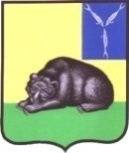                                                          СОВЕТМУНИЦИПАЛЬНОГО ОБРАЗОВАНИЯ ГОРОД ВОЛЬСКВОЛЬСКОГО МУНИЦИПАЛЬНОГО РАЙОНАСАРАТОВСКОЙ ОБЛАСТИР Е Ш Е Н И Е27 ноября 2019 года                    № 17/4-59                                           г. ВольскНа основании главы 31 Налогового кодекса Российской Федерации, Федерального закона от 06 октября 2003 года № 131-ФЗ «Об общих принципах организации местного самоуправления в Российской Федерации», Федерального закона от 15.04.2019 года № 63-ФЗ «О внесении изменений в часть вторую Налогового кодекса Российской Федерации и статью 9 Федерального закона «О внесении изменений в части первую и вторую Налогового кодекса Российской Федерации и отдельные законодательные акты Российской Федерации о налогах и сборах», Федерального закона от  29.09.2019 года № 325-ФЗ «О внесении изменений в части первую и вторую Налогового кодекса Российской Федерации», статей 3, 19 Устава  муниципального образования город Вольск, Совет муниципального образования город  ВольскРЕШИЛ:1. Внести в решение Совета муниципального образования город Вольск от 16 ноября 2018 года  №5/4-21 «О земельном налоге на территории муниципального образования город Вольск Вольского муниципального района Саратовской области» следующие изменения: 1.1. в подпункте  1 пункта 2:а) абзац третий дополнить словами «(за исключением земельных участков, приобретенных (предоставленных) для индивидуального жилищного строительства, используемых в предпринимательской деятельности)»;б) абзац четвертый изложить в следующей редакции:«- не используемых в предпринимательской деятельности, приобретенных (предоставленных) для ведения личного подсобного хозяйства, садоводства или огородничества, а также земельных участков общего назначения, предусмотренных Федеральным законом от 29 июля 2017 года № 217-ФЗ «О ведении гражданами садоводства и огородничества для собственных нужд и о внесении изменений в отдельные законодательные акты Российской Федерации»;»;1.2. пункт 8 изложить в следующей редакции: «8. Основания и порядок применения налоговых льгот производится в соответствии с пунктом 10 статьи 396 Налогового кодекса Российской Федерации.».2. Настоящее решение вступает в силу с 01 января 2020 года, но не ранее, чем по истечении одного месяца со дня его официального опубликования. 3. Контроль за исполнением настоящего решения возложить на постоянную депутатскую комиссию Совета муниципального образования город Вольск по бюджету, налогам и земельно-имущественным вопросам.Глава муниципального образования                                                город Вольск                                                                             М.А. КузнецовО внесении изменений в Решение Совета муниципального образования город Вольск от 16 ноября 2018 года  №5/4-21 «О земельном налоге на территории муниципального образования город Вольск Вольского муниципального района Саратовской области»